Deciphering the Pharmacological Mechanisms of Ma Xing Shi Gan Decoction Against COVID-19 Through Integrating Network Pharmacology and Experimental ExplorationQianqian Li†, Chen Bai†, Ruocong Yang†, Weiying Xing, Xiaohan Pang, Siying Wu, Shaoyang Liu, Jianxin Chen*, Tiegang Liu*, Xiaohong Gu*School of Traditional Chinese Medicine, Beijing University of Chinese Medicine, Beijing, China*Correspondence: Xiaohong Gu, E-mail: guxh1003@126.comTiegang Liu, E-mail: liutiegang2009@163.com  Jianxin Chen, E-mail: cjx@bucm.edu.cn †These authors have contributed equally to this work.Table S1 Compounds identified from MXSG by LC-ESI-MS/MSTable S2. The corresponding target information of 54 compounds detectedTable S3 Formulation, effects and clinical features of MXSG and its extended formulaNote: Information is from corresponding drug labels and the latest Guideline for the Diagnosis and Treatment of COVID-19 promulgated by National Health Commission of the People’s Republic of China.Table S4 Composition of Ma Xing Shi Gao decoction (MXSG) and the characteristics of each constituent drugs. 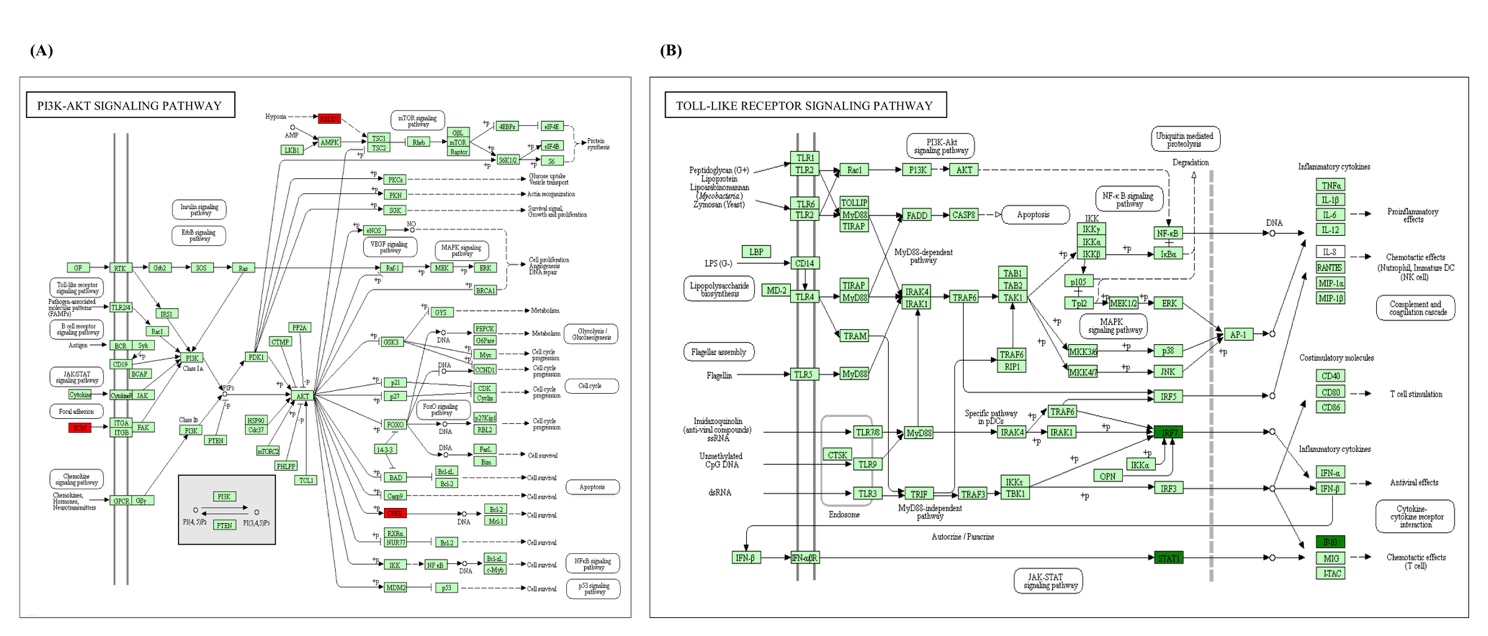 Fig. S1 MXSG-related regulatory pathways of lung tissue transcriptome. (A) PI3K-Akt signaling pathway; (B) Toll-like Receptor signaling pathway. Red contents in the figure indicate up-regulated genes, green indicates down-regulated genes.No.Parent ionMolecular WeightIonization modelFormulaCompoundsClass I1611.16610.13[M+H]+C27H30O16Quercetin-3-O-glucoside-7-O-rhamnosideFlavonoids2515.12516.11[M-H]-C25H24O123,4-Dicaffeoylquinic acidPhenolic acids3282.28281.25[M+H]+C18H35NOOctadecenoic amideOthers4169.02170.02[M-H]-C7H6O5Gallic acidFlavonoids5267.07268.06[M-H]-C16H12O4FormononetinFlavonoids6609.10610.13[M-H]-C27H30O16RutinFlavonoids7447.09448.08[M-H]-C21H20O11Kaempferol 7-O-glucosdieFlavonoids8463.09464.08[M-H]-C21H20O12IsoquercitrinFlavonoids9146.10145.05[M+H]+C9H7NOIndole-3-carboxaldehydeAlkaloids10153.00154.02[M-H]-C7H6O42,5-Dihydroxybenzoic acidPhenolic acids11153.10154.02[M-H]-C7H6O4Protocatechuic acidFlavonoids12493.50494.10[M-H]-C26H22O10Salvianolic acid APhenolic acids13255.00256.06[M-H]-C15H12O4LiquiritigeninFlavonoids14595.20594.13[M+H]+C27H30O15Apigenin 6,8-C-diglucosideFlavonoids15177.03178.02[M-H]-C9H6O4DaphnetinLignans and Coumarins16247.20246.16[M+H]+C15H22N2OSophocarpineAlkaloids17249.20248.17[M+H]+C15H24N2OMatrineAlkaloids18271.10272.09[M-H]-C16H16O4VestitolOthers19433.00434.10[M-H]-C21H22O10Naringenin-7-O-glucosideFlavonoids20177.00178.06[M-H]-C10H10O3Trans-4-Hydroxycinnamic Acid Methyl EsterPhenolic acids21463.09464.08[M-H]-C21H20O12GossypitrinFlavonoids22109.04110.03[M-H]-C6H6O2PyrocatecholPhenolic acids23314.10313.12[M+H]+C18H19NO4N-FeruloyltyramineAlkaloids24359.13358.11[M+H]+C16H22O9SwerosideTerpenoids25456.15457.14[M-H]-C20H27NO11AmygdalinAlkaloids26565.15564.12[M+H]+C26H28O14SchaftosideFlavonoids27609.18608.15[M+H]+C28H32O15DiosminFlavonoids28821.40822.36[M-H]-C42H62O16Monoammonium glycyrrhizinateTerpenoids29623.20624.18[M-H]-C29H36O15Forsythiaside APhenolic acids30447.10448.08[M-H]-C21H20O11AstragalinFlavonoids31179.04180.04[M-H]-C9H8O4Caffeic acidPhenolic acids32359.15358.13[M+H]+C20H22O6MatairesinolLignans and Coumarins33317.07316.05[M+H]+C16H12O7TamarixetinFlavonoids34271.09270.08[M+H]+C16H14O4EchinatinFlavonoids35339.10338.14[M+H]+C21H22O4Licochalcone AFlavonoids36369.13368.11[M+H]+C21H20O6Licorice coumarinLignans and Coumarins37383.10382.13[M+H]+C22H22O6GlycyrinLignans and Coumarins38425.10424.20[M+H]+C26H32O5LicoricidinOthers39371.18370.16[M+H]+C22H26O5Glyasperin DOthers40469.00470.34[M-H]-C30H46O4Hypoglycyrrhizic acid(β)Terpenoids41468.90470.34[M-H]-C30H46O4Hypoglycyrrhizic acid(α)Terpenoids42367.11366.10[M+H]+C21H18O6NeoglycyrolOthers43391.40392.18[M-H]-C25H28O4Hispaglabridin AOthers44337.14338.14[M-H]-C21H22O44'-O-MethylglabridinOthers45136.10135.05[M+H]+C5H5N5AminopurineAlkaloids46411.10410.16[M+H]+C23H26N2O5"N',N""-p-Coumaroyl-feruloyl putrescine"Alkaloids47337.10338.09[M-H]-C16H18O81-O-p-Coumaroyl quinic acidPhenolic acids48359.30360.07[M-H]-C18H16O8Rosmarinic acidPhenolic acids49431.11432.09[M-H]-C21H20O10Kaempferol 7-O-rhamnosideFlavonoids50255.06254.05[M+H]+C15H10O4DaidzeinFlavonoids51417.11416.09[M+H]+C21H20O9Daidzein 7-O-glucoside(Daidzin)Flavonoids52353.00354.08[M-H]-C16H18O9Neochlorogenic acid(5-O-Caffeoylquinic acid)Phenolic acids53257.00256.06[M+H]+C15H12O4IsoliquiritigeninFlavonoids54579.00578.14[M+H]+C27H30O14Vitexin 2''-O-β-L-rhamnosideFlavonoids55285.00284.06[M+H]+C16H12O5CalycosinFlavonoids56285.00284.06[M+H]+C16H12O5Biochanin AFlavonoids57271.00270.04[M+H]+C15H10O56-HydroxydaidzeinFlavonoids58447.12446.10[M+H]+C22H22O10SissotrinFlavonoids59273.07272.06[M+H]+C15H12O5ButinFlavonoids60431.13430.11[M+H]+C22H22O9Formononetin 7-O-glucoside(Ononin)Flavonoids61519.16520.17[M-H]-C26H32O11Terpineol monoglucosideLignans and Coumarins62515.12516.11[M-H]-C25H24O12Isochlorogenic acid APhenolic acids63325.09326.09[M-H]-C15H18O81-O-[(E)-p-Cumaroyl]-β-D-glucopyranosePhenolic acids64337.09338.09[M-H]-C16H18O83-O-(E)-p-Coumaroyl quinic acidPhenolic acids65179.03180.04[M-H]-C9H8O4Sorbic acidPhenolic acids66371.10372.09[M-H]-C16H20O10Trihydroxycinnamoylquinic acidPhenolic acids67623.20624.18[M-H]-C29H36O15VerbascosidePhenolic acids68433.10432.09[M+H]+C21H20O10Apigenin-8-C-glucosideFlavonoids69797.46796.41[M+H]+C42H68O14Soyasaponin βb’Terpenoids70913.51912.45[M+H]+C47H76O17Soyasaponin βcTerpenoids71943.52942.46[M+H]+C48H78O18Soyasaponin βb(Soyasaponin I)Terpenoids72957.49956.44[M+H]+C48H76O19Soyasaponin βdTerpenoids73959.51958.46[M+H]+C48H78O19Soyasaponin βaTerpenoids74339.10338.09[M+H]+C16H18O8Trans-3-O-p-coumaric quinic acidPhenolic acids75337.11336.09[M+H]+C20H16O5GlabroneFlavonoids76339.12338.10[M+H]+C20H18O5Eurycarpin AFlavonoids77339.12338.10[M+H]+C20H18O5Licoflavone CFlavonoids78369.13368.11[M+H]+C21H20O6GlisoflavoneFlavonoids79551.18550.14[M+H]+C26H30O13Liquiritin apiosideFlavonoids80823.41822.36[M+H]+C42H62O16Isoglycyrrhizic acidTerpenoids81447.12446.10[M+H]+C22H22O103'-MethoxydaidzinFlavonoids82285.07284.06[M+H]+C16H12O53'-MethoxydaidzeinFlavonoids83417.12416.09[M+H]+C21H20O9Daidzein-4'-glucosideFlavonoids84355.10354.08[M+H]+C16H18O9Chlorogenic AcidPhenolic acids85447.12446.10[M+H]+C22H22O10Calycosin-7-glucosideFlavonoids86593.18592.15[M+H]+C28H32O14Acacetin-7-O-rutinosideFlavonoids87449.10448.08[M+H]+C21H20O11Rhamnone-2-O-B-D-Glucopyranoside from ItalyQuinones88563.17562.14[M+H]+C27H30O13Kushenol OFlavonoids89152.11151.09[M+H]+C9H13NONorephedrineAlkaloids90166.12165.11[M+H]+C10H15NOEphedrineAlkaloids91166.12165.11[M+H]+C10H15NOPseudoephedrineAlkaloids92180.14179.12[M+H]+C11H17NOMethylephedrineAlkaloids93342.20342.15[M]+C20H24NO4+MagnoflorineAlkaloids94314.10313.12[M+H]+C18H19NO4Methoxy-N-CaffeoyltyramineAlkaloids95314.14313.13[M+H]+C18H19NO4N-Cis-feruloyltyramineAlkaloids96478.29477.25[M+H]+C23H44NO7P3-{(2-Aminoethoxy)(hydroxy)phosphoryl]oxy}-2-12-octadecadienoateAlkaloids97120.08119.07[M+H]+C8H9NN-Benzylmethylene isomethylamineAlkaloidsNo.Gene symbolNo.Gene symbolNo.Gene symbolNo.Gene symbol1ACHE52CHRNA2103ICAM1154PIM12ADH1C53COL7A1104IGF1155PKIA3ADRA1A54COMT105IGF1R156PLAU4ADRA1B55CPT1A106IGF2157POR5ADRA1D56CTNNA1107IGHG1158PPARD6ADRA2A57CTNNB1108IL10159PPARG7ADRA2B58CTRB1109IL1B160PPARGC1B8ADRA2C59CYP17A1110IL4161PRKACA9ADRB160CYP1A1111IL6162PRKCA10ADRB261CYP21A2112IL8163PRKCB11AHR62CYP2E1113INS164PRKCG12AKR1B163CYP3A4114ITGB2165PRKCZ13AKR1C364CYP3A43115JAK2166PRSS114AKT165DIO1116JUN167PRSS315ALDH1B166DPEP1117JUP168PTGS116ALDH267DPP4118KCNH2169PTGS217ALOX568DRD1119KCNMA1170PTPN118APOB69ECE1120KDR171RAC119AR70EIF6121LARS172RAD5120ATMIN71EP300122LARS1173RAD51B21ATP5B72EPHX1123LDLR174RAF122ATP5F1B73ESR124LTA4H175RB123B4GALT474ESR1125LYZ176RBM4524BACE175ESR2126MAOA177RELA25BAP176F10127MAOB178RHOA26BARD177F11R128MAPK1179RXRA27BAX78F2129MAPK14180SCN5A28BCL279F7130MAPK3181SELE29BTK80FASLG131MGAM182SELP30C5AR181FASN132MGST1183SIRT131CA282FCER2133MKI67184SLC2A132CALM183FOS134MPO185SLC6A233CALM384FOSL2135MT2A186SLC6A2034CASP385GAA136MT-ND6187SLC6A335CASP986GABBR1137MTTP188SLC6A436CAT87GABRA2138MYB189SOD137CAV188GADD45A139MYC190SOD238CCNA289GFAP140NCOA1191STAT139CCND190GH1141NCOA2192STAT340CD5L91GHR142NFE2L2193SULT1A141CDC25A92GJA1143NOS2194TBXA2R42CDK293GSK3B144NOS3195TFF143CDK494GSTP1145NQO2196TGFB1I144CDKN1A95HAS2146NR1I2197TNF45CHEK196HERC5147NR3C1198TOP2B46CHKB97HMGCR148OPRD1199TP5347CHRM198HSD11B2149OPRM1200TRPM248CHRM299HSD3B1150P4HB201TYR49CHRM3100HSD3B2151PDE3A202VCAM150CHRM4101HSP90152PGR203VEGFA51CHRM5102HTR2A153PIK3CGDrugEffectsFormulation (Latin name)Clinical featuresMXSGClearing heat and preventing asthma, dispersing lung and relieving coughHerba Ephedrae, Semen armeniacae amarum, Gypsum fibrosum and Radix Glycyrrhizae Warm Heat Pathogen Congesting the Lung: fever, cough with dyspnea, thirst, nasal flaring, sweating or anhidrosis, tongue coating thin white or yellow, slippery pulse and rapid.LHQWClearing pestilence and detoxication, dispersing lung and dispersing heatFructus Forsythiae, Flos Lonicerae Japonicae, Herba Ephedrae, Radix Et Rhizoma Rhei, Semen Mentholum, Armeniacae Amarum, Gypsum Fibrosum, Radix Isatidis, Herba Houttuyniae, Rhizoma Dryopteridis Crassirhizomatis, Herba Pogostemonis, Radix Et Rhizoma Rhodiolae Crenulatae, and Radix GlycyrrhizaeInfluenza belongs to syndrome of noxious heat attacking lung, including fever or hyperthermia, aversion to cold, muscles aches, nasal congestion and rhinorrhea, cough, headache, pharyngeal dryness and pharyngalgia, tongue texture with red, tongue coating with yellow or yellow-greasy, etc.JHQGDispelling wind and dispersing lung, clearing heat and detoxicationFlos Lonicerae Japonicae, Gypsum Fibrosum, Herba Ephedrae, Mentholum, Semen Armeniacae Amarum, Fructus Forsythiae, Fructus Arctii, Radix Scutellariae, Herba Artemisiae Annuae, Bulbus Fritillariae Thunbergii, Rhizoma Anemarrhenae, and Radix GlycyrrhizaeMild symptom of simplex influenza, the syndrome differentiation of TCM belongs to wind-heat attacking the lung syndromes, including fever, headache, body aches, pharyngalgia, cough, aversion to wind or cold, nasal congestion and rhinorrhea, tongue texture with red, tongue coating with yellow-thin, rapid pulse.QFPDDispersing lung and relieving cough, clearing heat and resolving dampness, repelling filth detoxicationHerba Ephedrae, Radix Glycyrrhizae, Ramulus Cinmomi, Polyporus umbellatus, Semen Armeniacae Amarum, Gypsum fibrosum, Rhizoma Alismatis, Atractylodis Macrocephalae Rhizoma, Stellariae Radix, Radix Asteris, Poria, Radix Scutellariae, Pinelliae Rhizoma Praeparatum cum Zingibere, Rhizoma Zingiberis Recens, Flos farfarae, Herba Asari, Rhizoma Belamcandae, Rhizoma Dioscoreae, Fructus Aurantii Immaturus, Pericarpium Citri Reticulatae, and Pogostemon Cablin BenthBased on the clinical observations made by clinicians across different regions, this is a basic Chinese herbal medicine formula applies to mild cases, moderate cases, and severe cases. It may also apply to critical cases, depending on the condition of individual patients. Where appropriate, medical professionals may choose to prescribe other formulae introduced in the subsequent sections of this article, based on the TCM diagnosis of patients.XFBDPungent-cool and ventilate-discharge lung, clearing lung-heat and preventing asthmaGypsum Fibrosum, Semen Armeniacae Amarum, Herba Ephedrae, Pogostemi Herba, Coicis Semen Crudum, Atractylodes Rhizome, Herba Artemisiae Annuae, Rhizome Polygoni Cuspidate, Exocarpium Citri Grandis, Herba Verbanae, Rhizome Phragmitis, Semen Lepidii, and Radix GlycyrrhizaeFever, coughing with small amounts of sputum or coughing with yellow sputum, chest discomfort, shortness of breath, abdominal distension, and constipation. Dark red and enlarged tongue. Yellow and slimy tongue fur, or yellow and dry tongue fur. Slippery and rapid pulse, or string-like and soggy pulse.HSBDDetoxication and resolving dampness, clearing heat and preventing asthmaGypsum Fibrosum, Herba Ephedrae, Officinal Magnolia Bark, Semen Armeniacae Amarum, Radix Glycyrrhizae, Herba Pogostemonis, Fructus Tsaoko, Rhizmrn Atractylodis, Rhizome Pinelliae, Semen Lepidii, Indian Bread, Rhubarb, Radix Astragali, and Radix Paeoniae RubraFever, flushed face, coughing with small amounts of sticky yellow sputum or with blood, panting, shortness of breath, fatigue, dry mouth with bitter taste and sticky feeling in the mouth, loss of appetite, nausea, ungratifying defecation, reddish urine with reduced amount. Red tongue. Yellow and slimy tongue fur. Slippery and rapid pulse.Drug nameScientific name (Family)Medicinal partWeight (g) in MXSGWeight (g) in MXSGMedicinal efficaciesRole in the prescriptionEphedra sinica StapfEphedraceaeStemStem8Lung, bladderMonarchPrunus armeniaca L.Rosaceaeseedseed6Lung, large intestineAssistantGlycyrrhiza glabra L.FabaceaeRhizomeRhizome4Spleen, stomach，lungMessengerGypsum fibrosum/Gypsum(mineral)Gypsum(mineral)16Lung, stomachMinister